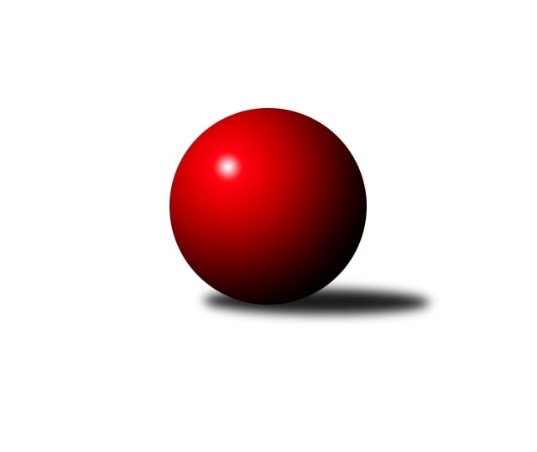 Č.7Ročník 2015/2016	11.11.2015Nejlepšího výkonu v tomto kole: 2481 dosáhlo družstvo: SKK Ostrava˝D˝Okresní přebor Ostrava  2015/2016Výsledky 7. kolaSouhrnný přehled výsledků:TJ Unie Hlubina˝D˝	- SKK Ostrava˝D˝	3:5	2442:2481	4.5:7.5	9.11.TJ Sokol Bohumín E	- TJ Sokol Bohumín F	5:3	2347:2245	8.0:4.0	10.11.TJ Unie Hlubina E	- TJ Unie Hlubina˝B˝	3:5	2270:2442	5.0:7.0	10.11.SKK Ostrava C	- TJ Unie Hlubina C	2:6	2373:2454	2.0:10.0	11.11.TJ VOKD Poruba C	- TJ Sokol Bohumín D	6:2	2301:2212	7.0:5.0	11.11.Tabulka družstev:	1.	TJ Unie Hlubina C	6	5	1	0	38.0 : 10.0 	50.0 : 22.0 	 2401	11	2.	SKK Ostrava˝D˝	6	5	1	0	35.0 : 13.0 	44.0 : 28.0 	 2373	11	3.	SKK Ostrava C	7	5	0	2	37.0 : 19.0 	47.5 : 36.5 	 2342	10	4.	TJ VOKD Poruba C	6	4	0	2	29.0 : 19.0 	42.0 : 30.0 	 2298	8	5.	TJ Sokol Bohumín E	7	4	0	3	29.5 : 26.5 	43.0 : 41.0 	 2249	8	6.	TJ Unie Hlubina˝B˝	6	3	1	2	24.5 : 23.5 	42.5 : 29.5 	 2390	7	7.	TJ Unie Hlubina˝D˝	7	2	1	4	22.5 : 33.5 	36.0 : 48.0 	 2248	5	8.	TJ Sokol Bohumín F	6	2	0	4	20.0 : 28.0 	30.5 : 41.5 	 2253	4	9.	TJ Sokol Bohumín D	6	2	0	4	19.0 : 29.0 	28.0 : 44.0 	 2276	4	10.	TJ Sokol Michálkovice ˝B˝	6	1	0	5	16.0 : 32.0 	25.5 : 46.5 	 2276	2	11.	TJ Unie Hlubina E	7	0	0	7	9.5 : 46.5 	31.0 : 53.0 	 2198	0Podrobné výsledky kola:	 TJ Unie Hlubina˝D˝	2442	3:5	2481	SKK Ostrava˝D˝	František Sedláček	 	 203 	 192 		395 	 0:2 	 426 	 	212 	 214		Pavel Kubina	Jaroslav Kecskés	 	 207 	 220 		427 	 1.5:0.5 	 422 	 	207 	 215		Bohumil Klimša	Monika Slovíková	 	 164 	 190 		354 	 0:2 	 389 	 	187 	 202		Jaroslav Čapek	Libor Pšenica	 	 224 	 207 		431 	 1:1 	 409 	 	186 	 223		Jiří Koloděj	Alena Koběrová	 	 171 	 221 		392 	 1:1 	 410 	 	207 	 203		Miroslav Koloděj	Hana Vlčková	 	 205 	 238 		443 	 1:1 	 425 	 	216 	 209		Petr Šebestíkrozhodčí: Nejlepší výkon utkání: 443 - Hana Vlčková	 TJ Sokol Bohumín E	2347	5:3	2245	TJ Sokol Bohumín F	David Zahradník	 	 152 	 180 		332 	 2:0 	 306 	 	149 	 157		Janka Sliwková	Lukáš Modlitba	 	 206 	 241 		447 	 2:0 	 377 	 	191 	 186		Vladimír Sládek	Kateřina Honlová	 	 199 	 195 		394 	 1:1 	 402 	 	215 	 187		Günter Cviner	Martin Ševčík	 	 190 	 185 		375 	 0:2 	 425 	 	200 	 225		Stanislav Sliwka	Miroslava Ševčíková	 	 202 	 221 		423 	 2:0 	 356 	 	154 	 202		Pavlína Křenková	Andrea Rojová	 	 191 	 185 		376 	 1:1 	 379 	 	210 	 169		Petr Lembardrozhodčí: Nejlepší výkon utkání: 447 - Lukáš Modlitba	 TJ Unie Hlubina E	2270	3:5	2442	TJ Unie Hlubina˝B˝	Jaroslav Klekner	 	 215 	 193 		408 	 2:0 	 374 	 	186 	 188		Alžběta Ferenčíková	Veronika Rybářová	 	 211 	 205 		416 	 1:1 	 404 	 	189 	 215		Roman Grüner	Pavel Rybář	 	 206 	 163 		369 	 1:1 	 403 	 	181 	 222		Jiří Břeska	David Mičúnek	 	 144 	 165 		309 	 0:2 	 455 	 	248 	 207		Josef Hájek	Libor Mendlík	 	 192 	 214 		406 	 1:1 	 401 	 	197 	 204		Pavel Krompolc	Michal Brablec	 	 183 	 179 		362 	 0:2 	 405 	 	202 	 203		Josef Kyjovskýrozhodčí: Nejlepší výkon utkání: 455 - Josef Hájek	 SKK Ostrava C	2373	2:6	2454	TJ Unie Hlubina C	Miroslav Heczko	 	 184 	 193 		377 	 0:2 	 408 	 	193 	 215		Eva Marková	Miroslav Futerko ml.	 	 193 	 200 		393 	 0:2 	 417 	 	198 	 219		Radim Konečný	Tomáš Kubát	 	 219 	 188 		407 	 1:1 	 373 	 	184 	 189		Karel Kudela	Rostislav Hrbáč	 	 188 	 179 		367 	 0:2 	 400 	 	211 	 189		Pavel Marek	Martin Futerko	 	 203 	 230 		433 	 1:1 	 424 	 	206 	 218		Václav Rábl	Miroslav Futerko	 	 200 	 196 		396 	 0:2 	 432 	 	223 	 209		Rudolf Rieznerrozhodčí: Nejlepší výkon utkání: 433 - Martin Futerko	 TJ VOKD Poruba C	2301	6:2	2212	TJ Sokol Bohumín D	Radim Bezruč	 	 177 	 163 		340 	 0:2 	 375 	 	197 	 178		Miroslav Paloc	Zdeněk Mžik	 	 212 	 199 		411 	 2:0 	 325 	 	162 	 163		Markéta Kohutková	Helena Hýžová	 	 176 	 189 		365 	 1:1 	 341 	 	182 	 159		Vlastimil Pacut	Jiří Číž	 	 180 	 207 		387 	 2:0 	 367 	 	172 	 195		Kamila Vichrová	Ladislav Míka	 	 194 	 220 		414 	 1:1 	 405 	 	204 	 201		Hana Zaškolná	Zdeněk Hebda	 	 193 	 191 		384 	 1:1 	 399 	 	178 	 221		René Světlíkrozhodčí: Nejlepší výkon utkání: 414 - Ladislav MíkaPořadí jednotlivců:	jméno hráče	družstvo	celkem	plné	dorážka	chyby	poměr kuž.	Maximum	1.	Jan Zych 	TJ Sokol Michálkovice ˝B˝	419.67	292.0	127.7	5.0	3/4	(443)	2.	Martin Futerko 	SKK Ostrava C	419.25	287.1	132.1	4.2	4/4	(433)	3.	Josef Kyjovský 	TJ Unie Hlubina˝B˝	416.88	293.9	123.0	5.1	2/2	(438)	4.	Pavel Marek 	TJ Unie Hlubina C	416.00	280.3	135.8	3.4	2/2	(436)	5.	Eva Marková 	TJ Unie Hlubina C	414.38	276.6	137.8	5.1	2/2	(444)	6.	Rudolf Riezner 	TJ Unie Hlubina C	413.75	283.5	130.3	5.3	2/2	(432)	7.	Lukáš Modlitba 	TJ Sokol Bohumín E	412.06	288.3	123.8	4.6	4/4	(447)	8.	Stanislav Sliwka 	TJ Sokol Bohumín F	410.75	282.4	128.3	5.4	3/3	(445)	9.	Pavel Krompolc 	TJ Unie Hlubina˝B˝	409.83	287.7	122.2	6.5	2/2	(423)	10.	Jiří Koloděj 	SKK Ostrava˝D˝	408.25	277.3	131.0	5.9	2/2	(441)	11.	René Světlík 	TJ Sokol Bohumín D	408.17	283.3	124.9	6.4	3/3	(423)	12.	Václav Rábl 	TJ Unie Hlubina C	406.63	280.3	126.4	7.3	2/2	(450)	13.	Zdeněk Zhýbala 	TJ Sokol Michálkovice ˝B˝	406.33	286.8	119.5	7.2	3/4	(435)	14.	Zdeněk Hebda 	TJ VOKD Poruba C	406.11	283.4	122.7	9.0	3/4	(428)	15.	Roman Grüner 	TJ Unie Hlubina˝B˝	405.38	285.1	120.3	9.6	2/2	(434)	16.	Libor Pšenica 	TJ Unie Hlubina˝D˝	404.67	280.1	124.5	5.8	3/3	(443)	17.	Jaroslav Klekner 	TJ Unie Hlubina E	402.50	277.3	125.3	3.8	2/3	(409)	18.	Martin Ferenčík 	TJ Unie Hlubina˝B˝	402.50	277.5	125.0	7.0	2/2	(429)	19.	Petr Jurášek 	TJ Sokol Michálkovice ˝B˝	402.33	291.3	111.0	10.3	3/4	(411)	20.	Ladislav Štafa 	TJ Sokol Bohumín F	402.17	284.8	117.3	10.8	2/3	(422)	21.	Miroslav Futerko 	SKK Ostrava C	399.83	281.5	118.3	5.9	3/4	(417)	22.	Kateřina Honlová 	TJ Sokol Bohumín E	399.75	277.9	121.8	6.9	3/4	(418)	23.	Josef Hájek 	TJ Unie Hlubina˝B˝	399.50	276.2	123.3	6.0	2/2	(455)	24.	Bohumil Klimša 	SKK Ostrava˝D˝	399.00	280.6	118.4	8.4	2/2	(422)	25.	Zdeněk Mžik 	TJ VOKD Poruba C	395.67	274.3	121.4	8.0	4/4	(423)	26.	Helena Hýžová 	TJ VOKD Poruba C	394.89	282.1	112.8	9.8	3/4	(409)	27.	Miroslav Koloděj 	SKK Ostrava˝D˝	394.25	274.8	119.5	6.9	2/2	(410)	28.	Petr Šebestík 	SKK Ostrava˝D˝	393.75	277.5	116.3	11.0	2/2	(425)	29.	Pavel Kubina 	SKK Ostrava˝D˝	393.25	274.9	118.4	8.0	2/2	(426)	30.	Miroslav Paloc 	TJ Sokol Bohumín D	391.58	279.0	112.6	8.9	3/3	(417)	31.	Tomáš Kubát 	SKK Ostrava C	391.50	280.0	111.5	9.3	4/4	(428)	32.	Miroslav Heczko 	SKK Ostrava C	391.00	274.3	116.7	9.3	4/4	(404)	33.	Rostislav Hrbáč 	SKK Ostrava C	390.50	271.8	118.7	10.3	3/4	(420)	34.	Günter Cviner 	TJ Sokol Bohumín F	390.50	277.1	113.4	9.6	2/3	(424)	35.	Kamila Vichrová 	TJ Sokol Bohumín D	389.83	276.0	113.8	8.3	3/3	(422)	36.	Jan Petrovič 	TJ Unie Hlubina˝B˝	389.25	271.5	117.8	9.0	2/2	(433)	37.	Hana Zaškolná 	TJ Sokol Bohumín D	386.25	271.1	115.1	9.3	2/3	(405)	38.	Jaroslav Kecskés 	TJ Unie Hlubina˝D˝	385.58	277.8	107.8	9.4	3/3	(427)	39.	Veronika Rybářová 	TJ Unie Hlubina E	385.33	270.6	114.7	9.3	3/3	(416)	40.	Jaroslav Čapek 	SKK Ostrava˝D˝	384.50	282.1	102.4	8.8	2/2	(397)	41.	Pavlína Křenková 	TJ Sokol Bohumín F	384.00	274.8	109.3	13.3	2/3	(399)	42.	František Sedláček 	TJ Unie Hlubina˝D˝	383.83	278.3	105.5	12.6	3/3	(425)	43.	Andrea Rojová 	TJ Sokol Bohumín E	382.83	277.3	105.6	10.0	3/4	(427)	44.	Radim Konečný 	TJ Unie Hlubina C	382.75	270.5	112.3	6.8	2/2	(417)	45.	Jiří Břeska 	TJ Unie Hlubina˝B˝	382.67	271.8	110.8	7.8	2/2	(403)	46.	Libor Mendlík 	TJ Unie Hlubina E	381.00	261.3	119.7	10.2	3/3	(425)	47.	Josef Paulus 	TJ Sokol Michálkovice ˝B˝	380.78	269.6	111.2	11.9	3/4	(405)	48.	Pavel Rybář 	TJ Unie Hlubina E	380.67	270.5	110.2	10.7	2/3	(386)	49.	Petr Řepecky 	TJ Sokol Michálkovice ˝B˝	379.78	266.4	113.3	9.6	3/4	(419)	50.	Miroslav Futerko ml. 	SKK Ostrava C	378.92	271.5	107.4	12.5	4/4	(393)	51.	Lubomír Jančar 	TJ Unie Hlubina˝B˝	378.00	278.5	99.5	14.0	2/2	(384)	52.	Jiří Číž 	TJ VOKD Poruba C	376.89	277.3	99.6	14.0	3/4	(396)	53.	Hana Vlčková 	TJ Unie Hlubina˝D˝	374.87	269.5	105.3	11.3	3/3	(443)	54.	Radim Bezruč 	TJ VOKD Poruba C	373.50	273.2	100.3	13.5	3/4	(424)	55.	Vladimír Sládek 	TJ Sokol Bohumín F	372.42	277.5	94.9	12.8	3/3	(415)	56.	Oldřich Stolařík 	SKK Ostrava C	370.83	268.8	102.0	10.5	3/4	(391)	57.	Martin Ščerba 	TJ Sokol Michálkovice ˝B˝	370.83	269.8	101.0	10.8	4/4	(378)	58.	Jan Kohutek 	TJ Sokol Bohumín D	368.83	273.3	95.5	14.2	2/3	(387)	59.	Michal Borák 	TJ Sokol Michálkovice ˝B˝	368.50	265.8	102.8	9.5	4/4	(426)	60.	Daniel Herák 	TJ Unie Hlubina E	368.33	277.2	91.1	14.9	3/3	(416)	61.	Miroslava Ševčíková 	TJ Sokol Bohumín E	365.44	268.3	97.2	10.4	4/4	(436)	62.	František Tříska 	TJ Unie Hlubina˝D˝	364.75	274.0	90.8	12.5	2/3	(398)	63.	Vlastimil Pacut 	TJ Sokol Bohumín D	363.44	264.4	99.0	10.9	3/3	(400)	64.	Petr Lembard 	TJ Sokol Bohumín F	362.25	267.2	95.1	14.2	3/3	(400)	65.	Koloman Bagi 	TJ Unie Hlubina˝D˝	360.00	257.5	102.5	10.5	2/3	(371)	66.	David Zahradník 	TJ Sokol Bohumín E	359.13	270.3	88.8	12.4	4/4	(388)	67.	Martin Ševčík 	TJ Sokol Bohumín E	357.83	264.1	93.8	15.9	3/4	(418)	68.	Monika Slovíková 	TJ Unie Hlubina˝D˝	355.67	261.0	94.7	16.0	2/3	(368)	69.	Alena Koběrová 	TJ Unie Hlubina˝D˝	349.80	263.9	85.9	15.6	2/3	(395)	70.	Michaela Černá 	TJ Unie Hlubina C	349.50	249.8	99.7	10.7	2/2	(385)	71.	František Modlitba 	TJ Sokol Bohumín E	343.33	259.3	84.0	17.0	3/4	(384)	72.	Markéta Kohutková 	TJ Sokol Bohumín D	342.56	256.3	86.2	14.3	3/3	(365)	73.	Eva Michňová 	TJ Unie Hlubina E	340.67	250.0	90.7	17.0	3/3	(367)	74.	David Mičúnek 	TJ Unie Hlubina E	332.80	245.7	87.1	18.4	3/3	(395)	75.	Janka Sliwková 	TJ Sokol Bohumín F	320.33	240.0	80.3	19.0	3/3	(348)		Petr Foniok 	TJ Unie Hlubina˝B˝	419.00	298.0	121.0	6.0	1/2	(419)		Josef Navalaný 	TJ Unie Hlubina C	406.67	280.0	126.7	5.7	1/2	(428)		Ladislav Míka 	TJ VOKD Poruba C	402.33	274.5	127.8	8.7	2/4	(420)		Jakub Hlubek 	TJ VOKD Poruba C	387.00	276.5	110.5	10.5	2/4	(387)		Oldřich Neuverth 	TJ Unie Hlubina˝D˝	385.00	266.0	119.0	6.0	1/3	(385)		Jiří Štroch 	TJ Unie Hlubina E	379.33	279.7	99.7	13.0	1/3	(403)		Vladimír Rada 	TJ VOKD Poruba C	370.50	277.0	93.5	14.5	2/4	(372)		Alžběta Ferenčíková 	TJ Unie Hlubina˝B˝	368.50	273.0	95.5	12.5	1/2	(374)		Karel Kudela 	TJ Unie Hlubina C	367.50	268.0	99.5	11.5	1/2	(373)		Bart Brettschneider 	TJ Unie Hlubina C	362.00	265.0	97.0	13.0	1/2	(362)		Michal Brablec 	TJ Unie Hlubina E	355.33	260.0	95.3	14.7	1/3	(362)		Petra Jurášková 	TJ Sokol Michálkovice ˝B˝	345.50	262.0	83.5	17.5	2/4	(358)		Pavel Chodura 	SKK Ostrava C	345.00	257.0	88.0	17.0	2/4	(352)		Radomíra Kašková 	TJ Sokol Michálkovice ˝B˝	336.00	274.0	62.0	26.0	1/4	(336)		Radek Richter 	TJ Sokol Bohumín F	334.00	239.0	95.0	9.0	1/3	(334)		Tomáš Papala 	TJ Sokol Michálkovice ˝B˝	323.00	247.0	76.0	18.0	1/4	(323)		František Hájek 	TJ VOKD Poruba C	321.00	229.0	92.0	20.5	2/4	(374)Sportovně technické informace:Starty náhradníků:registrační číslo	jméno a příjmení 	datum startu 	družstvo	číslo startu23262	Michal Brablec	10.11.2015	TJ Unie Hlubina E	3x23263	Alžběta Ferenčíková	10.11.2015	TJ Unie Hlubina˝B˝	2x14250	Jaroslav Klekner	10.11.2015	TJ Unie Hlubina E	6x23264	Monika Sloviková	09.11.2015	TJ Unie Hlubina˝D˝	4x21444	Pavel Krompolc	10.11.2015	TJ Unie Hlubina˝B˝	5x14065	Josef Kyjovský	10.11.2015	TJ Unie Hlubina˝B˝	5x
Hráči dopsaní na soupisku:registrační číslo	jméno a příjmení 	datum startu 	družstvo	Program dalšího kola:8. kolo16.11.2015	po	17:00	TJ Unie Hlubina C - TJ VOKD Poruba C	17.11.2015	út	17:00	TJ Sokol Bohumín D - TJ Sokol Michálkovice ˝B˝	17.11.2015	út	17:00	TJ Unie Hlubina˝B˝ - SKK Ostrava C	18.11.2015	st	17:00	SKK Ostrava˝D˝ - TJ Unie Hlubina E	19.11.2015	čt	17:00	TJ Sokol Bohumín F - TJ Unie Hlubina˝D˝	Nejlepší šestka kola - absolutněNejlepší šestka kola - absolutněNejlepší šestka kola - absolutněNejlepší šestka kola - absolutněNejlepší šestka kola - dle průměru kuželenNejlepší šestka kola - dle průměru kuželenNejlepší šestka kola - dle průměru kuželenNejlepší šestka kola - dle průměru kuželenNejlepší šestka kola - dle průměru kuželenPočetJménoNázev týmuVýkonPočetJménoNázev týmuPrůměr (%)Výkon1xJosef HájekHlubina B4554xLukáš ModlitbaBohumín E115.894473xLukáš ModlitbaBohumín E4472xMartin FuterkoSKK C115.274332xHana VlčkováHlubina D4431xJosef HájekHlubina B115.194553xMartin FuterkoSKK C4332xRudolf RieznerHlubina C1154322xRudolf RieznerHlubina C4322xVáclav RáblHlubina C112.874245xLibor PšenicaHlubina D4312xHana VlčkováHlubina D112.15443